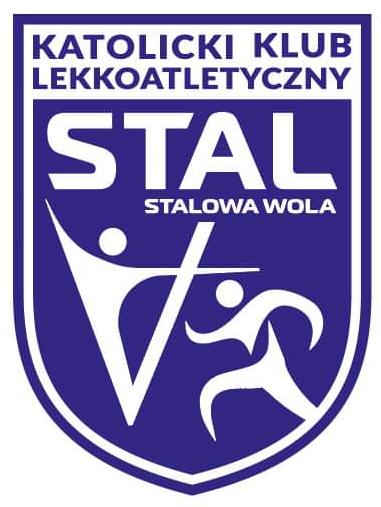 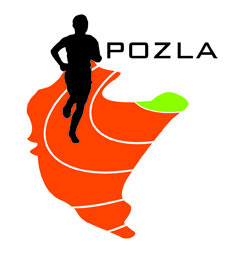 PROJEKT PROGRAMU MINUTOWEGO27.06.2022 STALOWA WOLA
UWAGA!- Zbiórka zawodników na bramce: przed konkurencjami  biegowymi 15 min / technicznymi 20 min
- Zawodnicy po sprawdzeniu wyprowadzani są na miejsce startu przez sędziego
- Wszystkie biegi odbędą się w seriach na czas- Dekoracje za miejsca I-III odbędą się 15 min po zakończeniu konkurencji 
- Szatnie służą jako przebieralnie, organizator nie ponosi odpowiedzialności za pozostawione rzeczy14.30 młot M 15.15 młot K16.10100m dziew U12 i młw dal M wzwyż K kula K16.15100m chłop U12 i mł16.25100m K dysk M16.55100m M17.15600m K U16wzwyż M dysk K17.25600m M U16 kula M17.35400m K w dal K17.45400m M17.55300m K U16 (2007 i mł) oszczep K i M18.10300m M U16 (2007 i mł)18.25300m K U13 (2011 i mł)18.40300m M U13 (2011 i mł)18.501000m K19.001000m M19.104x100m K19.154x100m M19.202000m Chód K19.205000m Chód M